.Awards: USLDCC 2nd Place Intermediate/Advanced at The Big Bang Dance Classic 2015*2 Restarts (wall 3 & 5)(1-8) Scuff, Touch Back, ¾ Turn L, Sailor Step, Sailor Step(9-16) Hitch, Toe Touch, Knee Pops, & Rock Recover, & Rock Recover(17-24) & Rock Recover, Back Lock Back, ¾ Turn R, Behind Side Cross(25-32) Rock Recover, Behind Side Cross, Big Slide, Together, ¼ Coaster Step(33-40) Kick and Touch, Kick and Touch, Cross in Front, Cross in Front**Restart here on Walls 3 & 5.(41-48) ¼ Box Turn, ¼ Box TurnContact: co.flowers@wingate.eduLast Update : Sept 14th, 2015Shut Up and Dance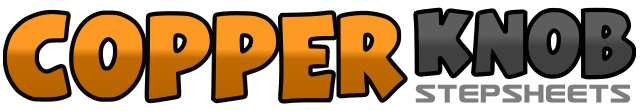 .......Count:48Wall:0Level:Intermediate.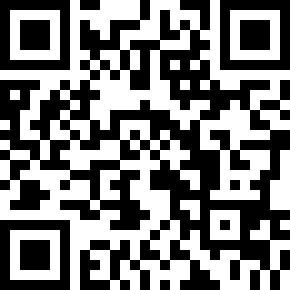 Choreographer:Cody Flowers (USA) - February 2015Cody Flowers (USA) - February 2015Cody Flowers (USA) - February 2015Cody Flowers (USA) - February 2015Cody Flowers (USA) - February 2015.Music:Shut Up and Dance - WALK THE MOONShut Up and Dance - WALK THE MOONShut Up and Dance - WALK THE MOONShut Up and Dance - WALK THE MOONShut Up and Dance - WALK THE MOON........1 2Scuff R, Touch R back3 4Twist body R (to look back at 6:00), ¾ Turn left stepping R to R side (9:00)5&6Step L behind R, Step R to R side, Step L to L side7&8Step R behind L, Step L to L side, Step R to R side1 2Hitch L knee across body, STEP L back to L3 4Pop R knee toward L, Pop L knee toward R Thank you! Cody&56Step R beside L, Rock L to L side, Recover weight on R&78Step L beside R, Rock R to R side, Recover weight on L&12Step R beside L, Step L forward rocking onto L, Recover weight on R3&4Step back on L foot, Lock R over L, Step back on L foot5 6¼ Turn R stepping R to R side (12:00), ½ Turn R stepping L to L side (6:00)7&8Step R behind L, Step L to L side, Cross R over L1 2Rock L to L side, Recover weight on R3&4Step L behind R, Step R to R side, Cross L over R5 6Large step R to R side, Drag L to R foot7&8¼ Turn L stepping back on L foot (3:00), Step R beside L, Step L forward1&2Kick R foot forward, Step R beside L, Touch L to L side3&4Kick L foot forward, Step L beside R, Touch R to R side5&6Cross R over L, Step L to L side, Step R forward7&8Cross L over R, Step R to R side, Step L forward1 2Cross R over L, ¼ Turn R stepping back on L (6:00)3 4Step R forward, Step L beside R5 6Cross R over L, ¼ Turn R stepping back on L (9:00)7 8Step R forward, Step L beside R